Уважаемые коллеги!В соответствии с письмом филиала ФГКВОУ ВО «Военная академия материально-технического обеспечения имени Генерала армии А.В.Хрулева» в г. Пенза (далее – филиал) от 11.11.2023 № 4759 министерство образования и науки Самарской области сообщает следующее. В соответствии с Указом Президента Российской Федерации 
от 25.08.2022 года №575 «Об установлении штатной численности ВС РФ», в 2023 году значительно увеличилась численность набора абитуриентов в филиал Военной академии материально-технического обеспечения (г. Пенза).В рамках VIII Всероссийской информационно-агитационной акции «Есть такая профессия – Родину защищать!», филиалом разработаны рекламно-информационные материалы, справочник для поступающих, информационный фильм о филиале.Для взаимодействия по вопросам проведения военно-профессиональной ориентации в Самарской области назначен: подполковник Самолин Олег Викторович. Номер телефона: +7 (960) 319-43-48.Информационный материал о филиале находится на электронном ресурсе: https://disk.yandex.ru/i/-qv33Jh-77HM7gПросим вас проинформировать подведомственные образовательные организации о возможности поступления на обучение в филиал.В случае принятия решения о поступлении кандидатам необходимо направить контактные данные на электронные почты: mailto:iam@nvelikoborets.ru, paii@mil.ru.Врио заместителя министра						        О.Г.ЛысиковаЦибизова 3335663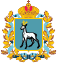 МИНИСТЕРСТВООБРАЗОВАНИЯ И НАУКИСАМАРСКОЙ ОБЛАСТИ(Минобрнауки Самарской области)ул. А. Толстого, 38/16, г. Самара, 443099Телефон: (846) 332-11-07, факс: 332-04-59E-mail: main@samara.edu.ru№  на № ___________________________________Руководителям территориальных управлений министерства образования и науки Самарской области